Znaky chemických reakciiPremena látok – látky sa počas chemickej reakcii meniaDochádza k energetickým zmenám – uvoľňuje sa alebo spotrebúva teploPlatí zákon zachovania hmotnostiRýchlosť chemickej reakcie je rôznaVšetky látky sú zložené z častíc.K chemickej reakcii dôjde vtedy keď sa častice zrazia –zrážka však musí byť účinná.Nie každá zrážka spôsobí chemickú reakciu.Podmienky aby zrážka spôsobila chemickú reakciu, objasňuje zrážková teória.Zrážky medzi časticami musia byť : - geometricky účinné ( vhodná orientácia )- častice musia mať určitú minimálnu energiu ( aktivačná energia )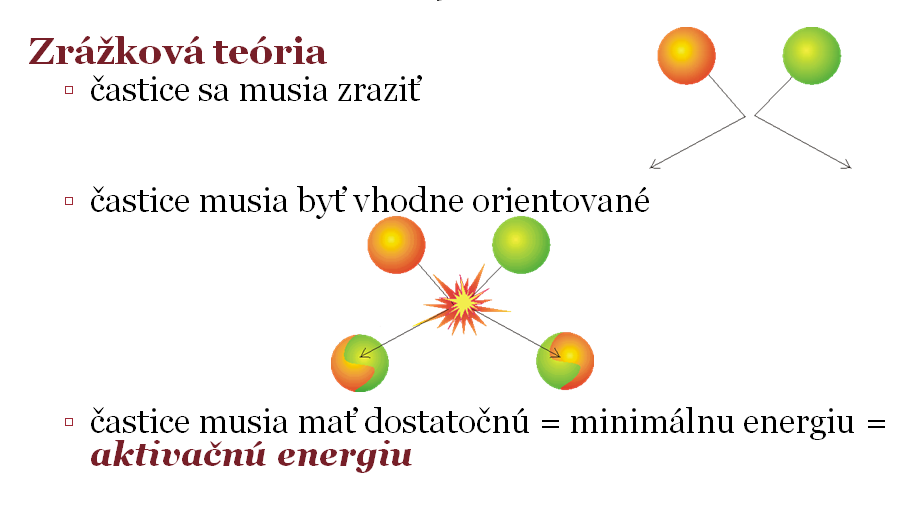 